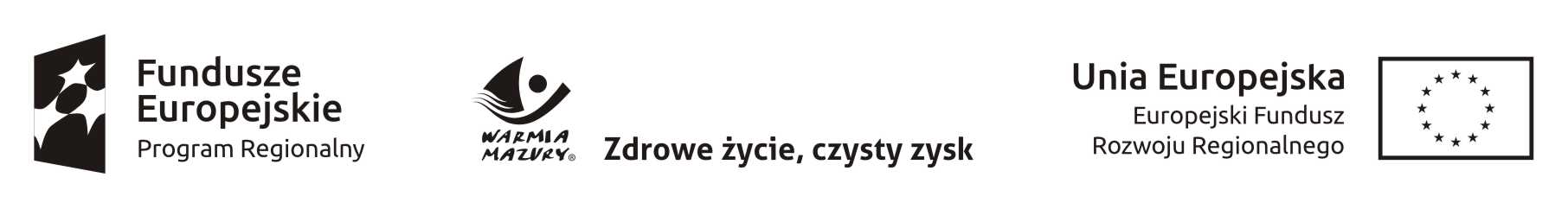 Numer sprawy: OR.272.2.2.2018.AC					Załącznik Nr 3 do SIWZFORMULARZ  OFERTOWY……………………………………….……………………………………….……………………………………….(nazwa i adres firmy Wykonawcy,(w przypadku oferty wspólnej należy wymienić wszystkich Wykonawców ze wskazaniem Wykonawcy-Pełnomocnika a poniżej jego dane,w przypadku Wykonawców zagranicznych należy podać kraj, Tel. ………………………………….Fax. …………………………………e-mail: …………....@...................Powiat Elbląskiul. Saperów 14A 82-300 Elblągpok. 106 (sekretariat)W odpowiedzi na ogłoszenie przez Powiat Elbląski  przetargu nieograniczonego 
na Remont dachu sali gimnastycznej Zespołu Szkół w Pasłęku przedkładamy niniejszą ofertę oświadczając, że akceptujemy w całości wszystkie warunki zawarte w specyfikacji istotnych warunków zamówienia (SIWZ) .                                                                                                                                                               Oferujemy realizację ww. przedmiotu zamówienia, tj. Remont dachu sali gimnastycznej Zespołu Szkół w Pasłęku przy zastosowaniu kosztów jednostkowych (z dokładnością do dwóch miejsc po przecinku) za cenę:Kwota netto realizacji zadania …………………………….. (słownie złotych …………………)Kwota brutto realizacji zadania ………………..………….. (słownie złotych …………………)Oświadczamy, że udzielimy Zamawiającemu na wykonane roboty budowlane, stanowiące przedmiot zamówienia, gwarancji jakości na okres: …………………………….. miesięcy (minimalny wymagany okres gwarancji – 60 miesięcy), licząc od daty odbioru końcowego robót, na zasadach określonych w Kodeksie cywilnym .	Uwaga: W przypadku, gdy Wykonawca pozostawi niewypełnione miejsce, Wykonawca oświadcza, że udzieli Zamawiającemu na wykonane roboty budowlane, stanowiące przedmiot zamówienia, gwarancji jakości na okres 60 miesięcy, licząc od daty odbioru końcowego robót.Oświadczamy, że przy realizacji przedmiotu zamówienia zatrudnimy …… osoby bezrobotne 
w rozumieniu ustawy z dnia 20 kwietnia 2004 r. o promocji zatrudnienia i instytucjach rynku pracy (t.j. Dz. U. z 2017 r. poz. 1065 z późn. zm.) przez cały okres wykonywania zamówienia.Oświadczamy, że zawarte w umowie zaproponowane przez Zamawiającego warunki płatności zostały przez nas zaakceptowane.Oświadczamy, że zapoznaliśmy się ze Specyfikacją Istotnych Warunków Zamówienia i nie wnosimy do niej zastrzeżeń oraz zdobyliśmy konieczne informacje do przygotowania oferty.Oświadczamy, że wzór umowy stanowiący załącznik do SIWZ został przez nas zaakceptowany i zobowiązujemy się w przypadku wyboru naszej oferty do zawarcia umowy na wymienionych w projekcie umowy warunkach w miejscu i terminie wyznaczonym przez Zamawiającego.Oświadczamy, że zaoferowany przedmiot zamówienia spełnia wymogi Zamawiającego określone w SIWZ. Oświadczamy, że zrealizujemy zamówienie w terminie wskazanym w SIWZ.Oświadczamy, że przystępując do postępowania przetargowego uzyskaliśmy wszelkie niezbędne informacje co do ryzyka, trudności i wszelkich innych okoliczności jakie mogą mieć wpływ na ofertę przetargową i bierzemy pełną odpowiedzialność za odpowiednie wykonanie przedmiotu umowy.  Oświadczamy, że zamierzamy powierzyć następującemu podwykonawcy/-om:         ………………………………………………………………………………………………………….(wskazać firmę podwykonawcy/–ów lub wpisać nie dotyczy)następujące części zamówienia: …………………………………………………………………………………………………………………………………………………………………………………………………………………………(należy wskazać zakres robót przewidzianych do wykonania przez podwykonawców lub wpisać nie dotyczy)Uwaga! W przypadku, gdy Wykonawca nie wypełni punktu 10 Zamawiający przyjmie, 
że Wykonawca nie przewiduje podwykonawstwa.Wykonawca informuje, że (zaznaczyć właściwe):    	wybór oferty nie będzie prowadzić do powstania u Zamawiającego obowiązku podatkowego,     	wybór oferty będzie prowadzić do powstania u Zamawiającego obowiązku podatkowego w odniesieniu do następujących towarów lub usług: .......................................................................................................................................których dostawa lub świadczenie będzie prowadzić do jego powstania. Wartość towaru lub usług powodująca obowiązek podatkowy u Zamawiającego to: ..................................................................zł nettoUwaga! W przypadku, gdy Wykonawca nie zaznaczy żadnego z wariantów zamawiający przyjmie, że wybór oferty nie będzie prowadził do powstania obowiązku podatkowego po stronie zamawiającego.Ofertę składamy na ………………. stronach.Załącznikami do oferty, stanowiącymi jej integralną część są: …………………………………...…………………………………………………………………………………………………………….................................................................................................(data i czytelny  podpisuprawnionego przedstawiciela (i) Wykonawcy)